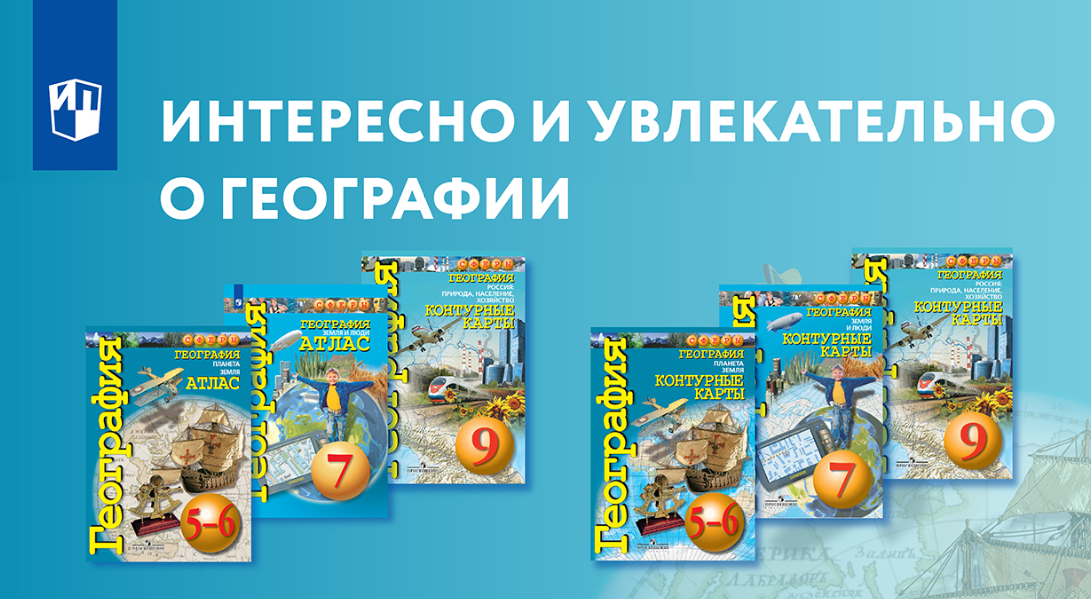 Уровень образования – 5-9  классы;Целевая аудитория – учащиеся школ;Способы представления картографического и иллюстративного материала содействуют не только достижению предметных результатов по географии, но и развитию универсальных учебных действий школьников;Картографический материал каждого тематического разворота сопровождает обширный и разнообразный иллюстративный ряд, способствующий лучшему пониманию и усвоению передаваемой картами географической информации, что обеспечивает комплексный подход к изучению материала.При построении карт, схем и диаграмм атласа использованы фундаментальные картографические источники, новейшие статистические данные, современные дизайнерские возможности/Атласы и контурные карты могут быть использованы с любым из действующих учебников  по географии основной школы. Тема: Атласы и контурные карты по географииГеография в формате ОГЭ — экзамен по выбору, и выбирает этот предмет достаточно большое количество учащихся.Как ребёнку успешно сдать экзамен?Для успешной сдачи ОГЭ по географии школьники должны уметь пользоваться географическими картами и владеть навыками работы с ними. Регулярные занятия на уроках с контурными картами дают детям возможность зрительно запоминать карты, быстро ориентироваться в легенде и находить необходимую информацию.Потому что карта – главный источник информации в географии. Если школьник умеет её читать и понимать, он сможет успешно сдать ОГЭ.Где в повседневной жизни пригодятся знания карт?Карта — язык международного общения!Ведь даже люди с неплохим знанием иностранного языка могут столкнуться с проблемой региональных различий и диалектов, которых на нашей планете довольно много. Зато географические карты составлены с помощью общепринятых проекций и условных знаков, которые на любом языке означают одно и то же.А задания, представленные в контурных картах, помогут детям структурировать все знания по географии в целостную картину мира.